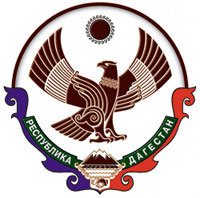 РЕСПУБЛИКА ДАГЕСТАНАДМИНИСТРАЦИЯ ГОРОДСКОГО  ОКРУГА«ГОРОД  КАСПИЙСК»368300, г. Каспийск, ул. Орджоникидзе 12, тел.: 8(246)5-14-11, факс: 8(246)5-10-00 сайт: www.kaspiysk.org, e-mail: kasp.info@yandex.ruПОСТАНОВЛЕНИЕРуководствуясь Гражданским кодексом Российской Федерации, Федеральным законом от 06.10.2003 № 131-ФЗ «Об общих принципах организации местного самоуправления в Российской Федерации», Федеральным законом от 13.03.2006 № 38-ФЗ «О рекламе», Решением Собрания депутатов городского округа «город Каспийск» от 19.05.2021 № 50 «Об утверждении Положения о порядке организации и проведения открытого конкурса на право заключения договоров на установку и эксплуатацию рекламных конструкций на земельном участке, здании или ином недвижимом имуществе, находящемся в муниципальной собственности городского округа «город Каспийск», Уставом муниципального образования городской округ «город Каспийск», администрация городского округа «город Каспийск»ПОСТАНОВЛЯЕТ:Создать комиссию по проведению открытых конкурсов на право заключения договоров на установку и эксплуатацию рекламных конструкций на земельном участке, здании или ином недвижимом имуществе, находящемся в муниципальной собственности городского округа «город Каспийск» (далее – Конкурсная комиссия) и утвердить её в следующем составе:Председатель комиссии - Магомедов Артур Юнусович (директор МКУ «Каспийск-Реклама»);Заместитель председателя комиссии - Халилов Гамзат Омаргаджиевич (начальник МКУ «Правовое управление Администрации городского округа "город Каспийск»);Секретарь комиссии – Чимагомедова Ханзада Гаджиевна (юрист МКУ «Каспийск-Реклама»;Член комиссии - Курбанов Руслан Абубакарович (главный специалист управления имущественных отношений администрации городского округа «город Каспийск»);Член комиссии - Багомаев Шамиль Абдулмеджидович (депутат городского собрания «город Каспийск»).Наделить Конкурсную комиссию полномочиями, указанными в Положении о порядке организации и проведения открытого конкурса на право заключения договоров на установку и эксплуатацию рекламных конструкций на земельном участке, здании или ином недвижимом имуществе, находящемся в муниципальной собственности городского округа «город Каспийск» утверждённом Решением Собрания депутатов городского округа «город Каспийск» от 19.05.2021 № 50.Постановление администрации городского округа «город Каспийск» от 26.05.2021 № 578 «О создании комиссии по проведению открытых конкурсов на право заключения договоров на установку и эксплуатацию рекламных конструкций» и Постановление администрации городского округа «город Каспийск» от 25.05.2022 № 749 «О создании аукционной (конкурсной комиссии) администрации городского округа «город Каспийск» - отменить.Опубликовать настоящее постановление в газете «Трудовой Каспийск» и разместить на официальном сайте администрации городского округа «город Каспийск» в сети Интернет.Контроль над исполнением настоящего постановления возложить на директора МКУ «Каспийск-Реклама» (Магомедов А. Ю.).№ 829«07» июня 2022 г.«О создании комиссии по проведению открытых конкурсов на право заключения договоров на установку и эксплуатацию рекламных конструкций»Глава городского округа«г. Каспийск»Б. И. Гонцов